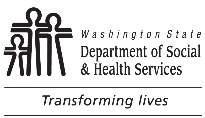 	DEVELOPMENTAL DISABILITIES ADMINISTRATION (DDA)	Comprehensive Functional Assessment of Occupational Therapy	DEVELOPMENTAL DISABILITIES ADMINISTRATION (DDA)	Comprehensive Functional Assessment of Occupational TherapyRESIDENT’S NAMERESIDENT’S NAMERESIDENCEDATE OF BIRTHDATE OF BIRTHDSHS NUMBERDATEDATEEVALUATION BY:Information provided refers to change and/or updates that have occurred since the last evaluation.Information provided refers to change and/or updates that have occurred since the last evaluation.Information provided refers to change and/or updates that have occurred since the last evaluation.Relevant History / InformationRelevant History / InformationRelevant History / InformationGeneral informationGeneral informationGeneral informationDiagnosisPrecautionsClient FactorsSensory functionsNeuro-musculoskeletal and movement-related functionsMuscle functionsMental functionsOther; specify:Other; specify:Activities of Daily LivingActivities of Daily LivingUse the legend below, unless otherwise specified, to complete the section below, and provide explanatory comments to each category.	I	Independence	Timely, safely, no assistance	MI	Modified Independence	Device / slow / safety	SUP	Supervision	Cueing, setup, coaxing	SBA	Standby	Close / constant supervision	CGA	Contact Guard	Contact steady / balance	MIN	Minimal Assist	Needs 1% - 25% help	MOD	Moderate Assist	Needs 26% - 50% help	MAX	Maximal Assist	Needs 51% - 75% help	TOT	Total Assist	Needs 76% or more helpBathing:  COMMENTSBathing:  COMMENTSToileting and toileting hygiene:  COMMENTSDressing:  COMMENTSSwallowing and eating:  COMMENTSFeeding:  COMMENTSPersonal hygiene and grooming:  COMMENTSOther; specify:  COMMENTSOther; specify:  COMMENTSInterventionsInterventions may include recommendations, occupations, preparatory methods / tasks, education, training, advocacy, self-advocacy, and groups.Targeted OutcomesSIGNATURE OF OCCUPATIONAL THERAPIST COMPLETING EVALUATION	DATE